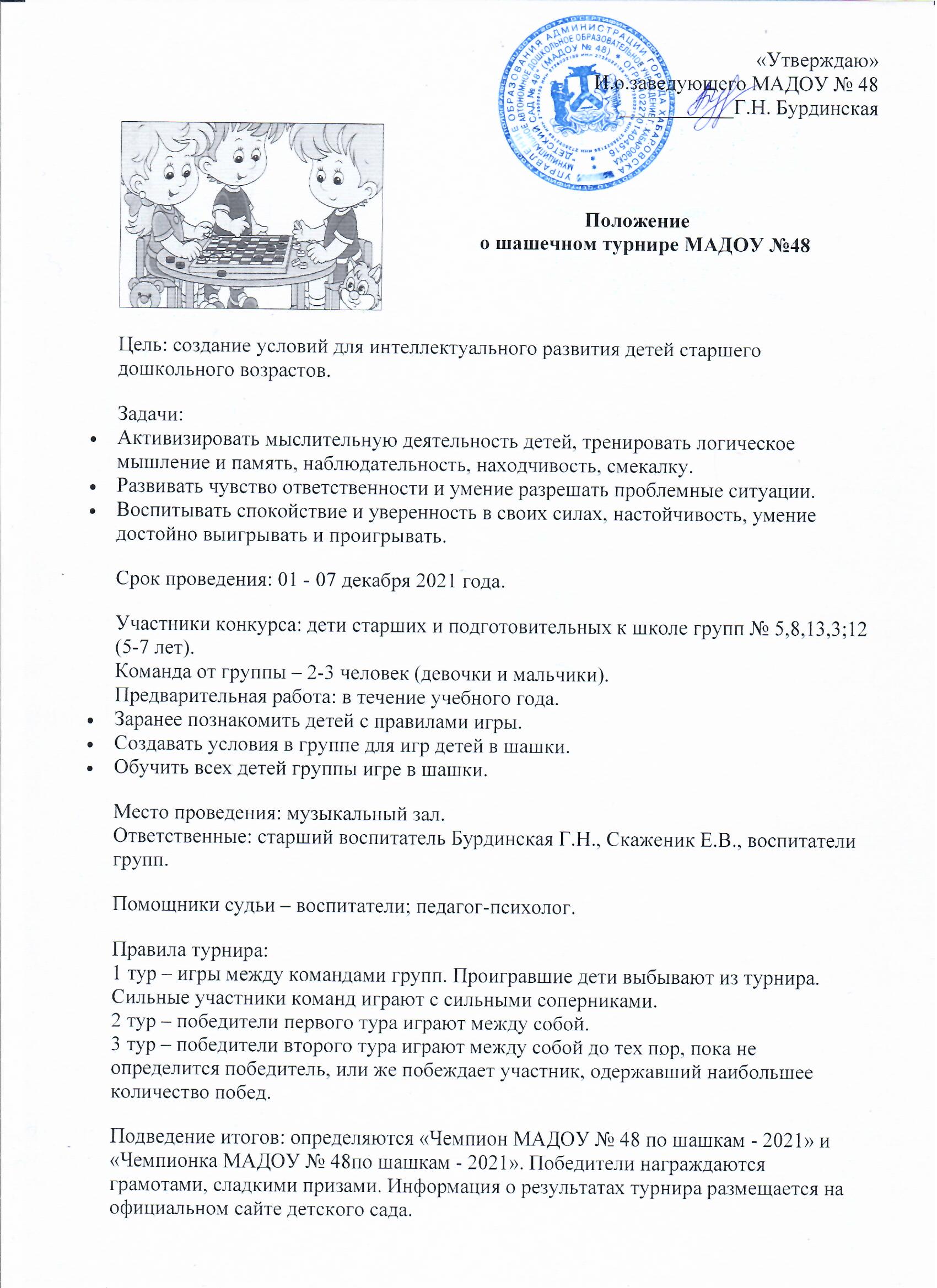 «Утверждаю» И.о.заведующего МАДОУ № 48 ___________Г.Н. Бурдинская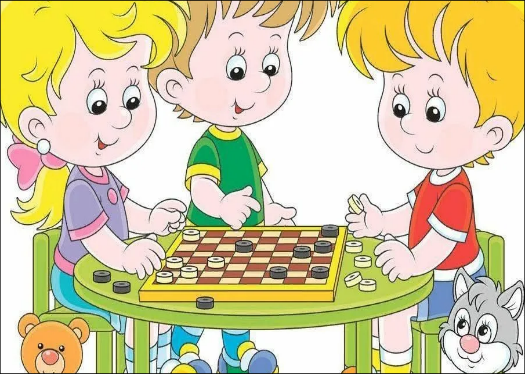 Положение   о шашечном турнире МАДОУ №48Цель: создание условий для интеллектуального развития детей старшего дошкольного возрастов.Задачи:Активизировать мыслительную деятельность детей, тренировать логическое мышление и память, наблюдательность, находчивость, смекалку.Развивать чувство ответственности и умение разрешать проблемные ситуации.Воспитывать спокойствие и уверенность в своих силах, настойчивость, умение достойно выигрывать и проигрывать.Срок проведения: 01 - 07 декабря 2021 года.Участники конкурса: дети старших и подготовительных к школе групп № 5,8,13,3;12 (5-7 лет).Команда от группы – 2-3 человек (девочки и мальчики).Предварительная работа: в течение учебного года.Заранее познакомить детей с правилами игры. Создавать условия в группе для игр детей в шашки.Обучить всех детей группы игре в шашки.Место проведения: музыкальный зал.Ответственные: старший воспитатель Бурдинская Г.Н., Скаженик Е.В., воспитатели групп.Помощники судьи – воспитатели; педагог-психолог.Правила турнира:1 тур – игры между командами групп. Проигравшие дети выбывают из турнира. Сильные участники команд играют с сильными соперниками.2 тур – победители первого тура играют между собой.3 тур – победители второго тура играют между собой до тех пор, пока не определится победитель, или же побеждает участник, одержавший наибольшее количество побед.Подведение итогов: определяются «Чемпион МАДОУ № 48 по шашкам - 2021» и «Чемпионка МАДОУ № 48по шашкам - 2021». Победители награждаются грамотами, сладкими призами. Информация о результатах турнира размещается на официальном сайте детского сада.